Meredith Endres Speech Competition Rotary Connects the World 6 3 2020 with Bonus Content - YouTube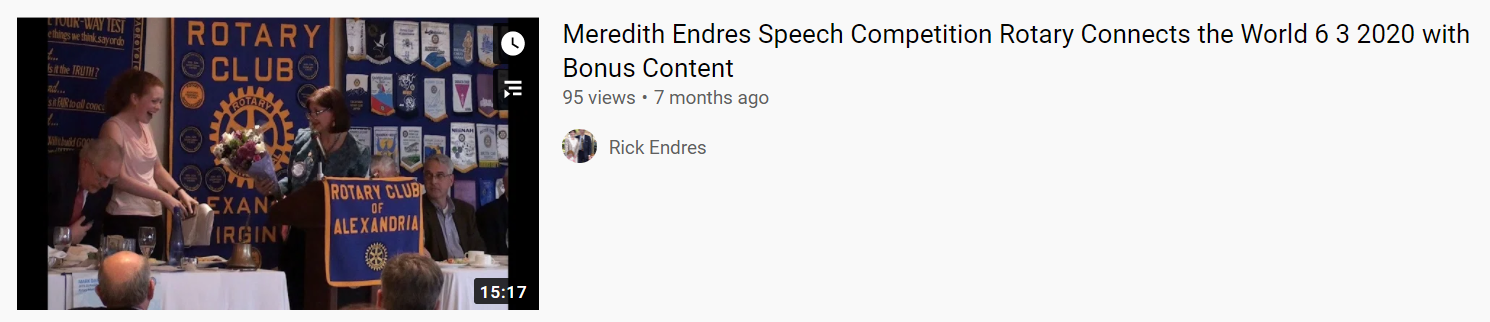 